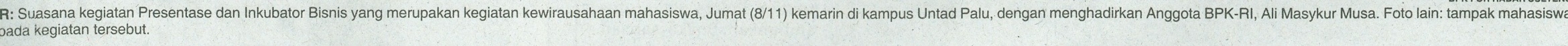 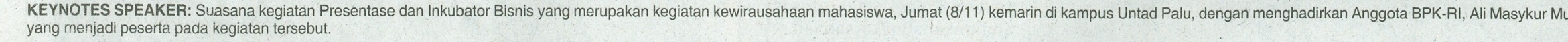 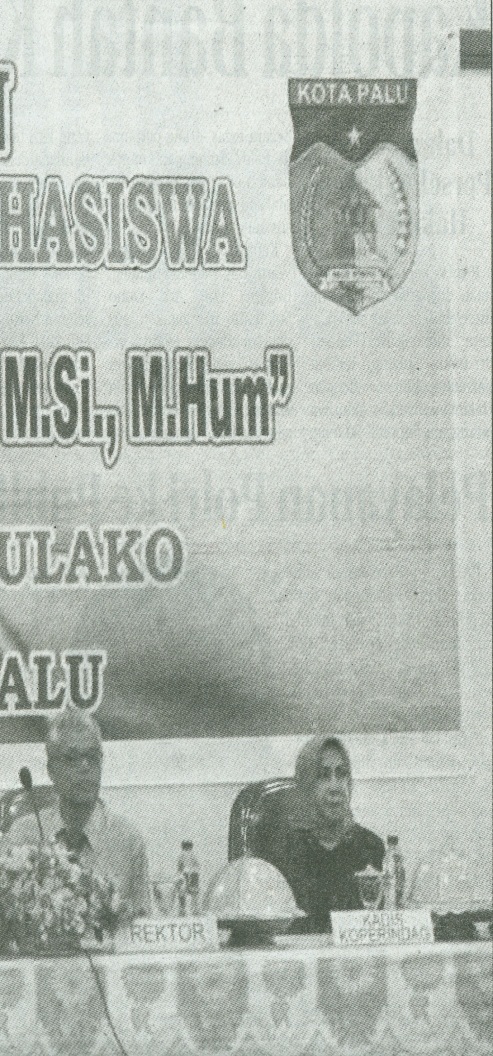 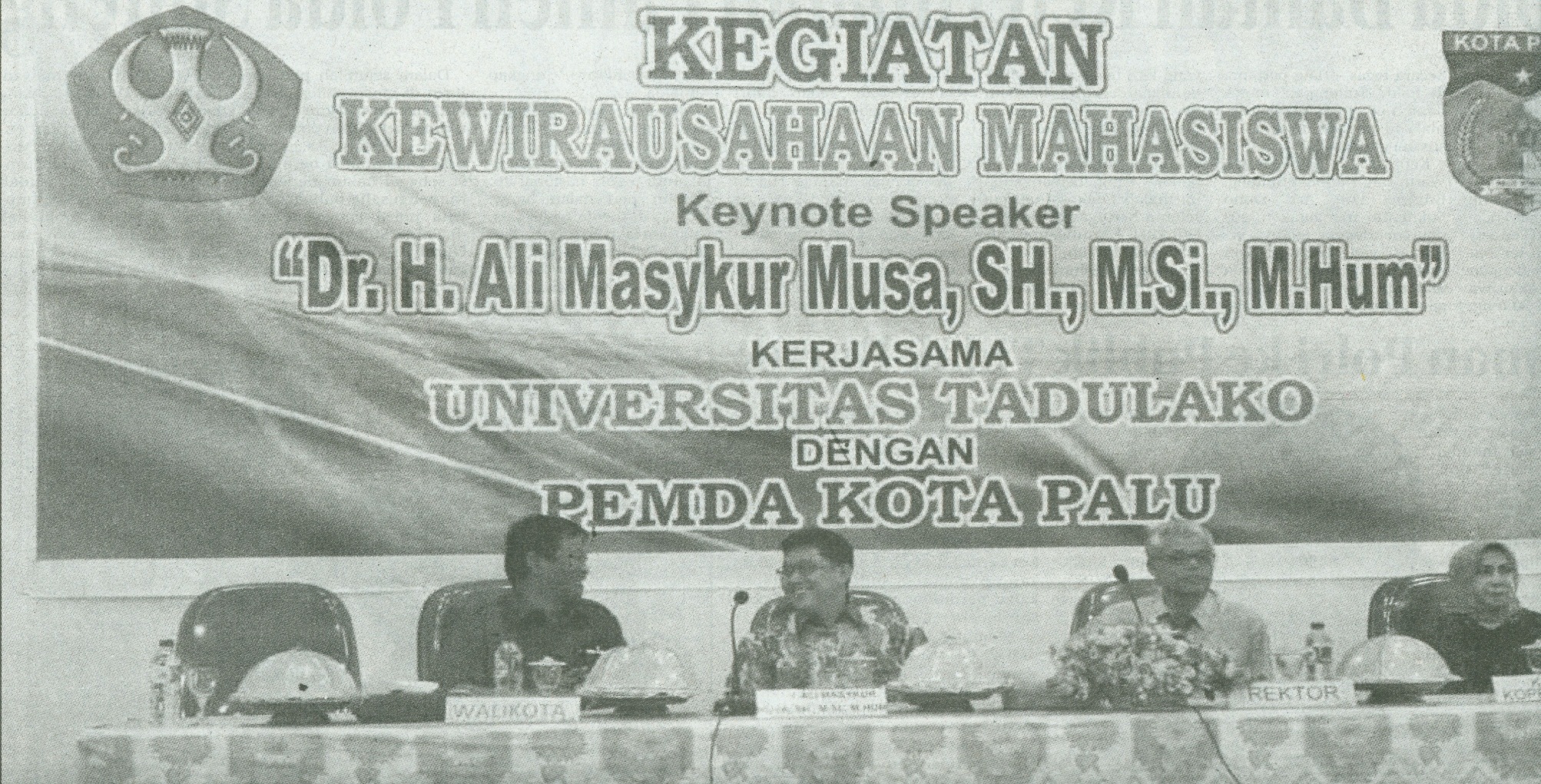 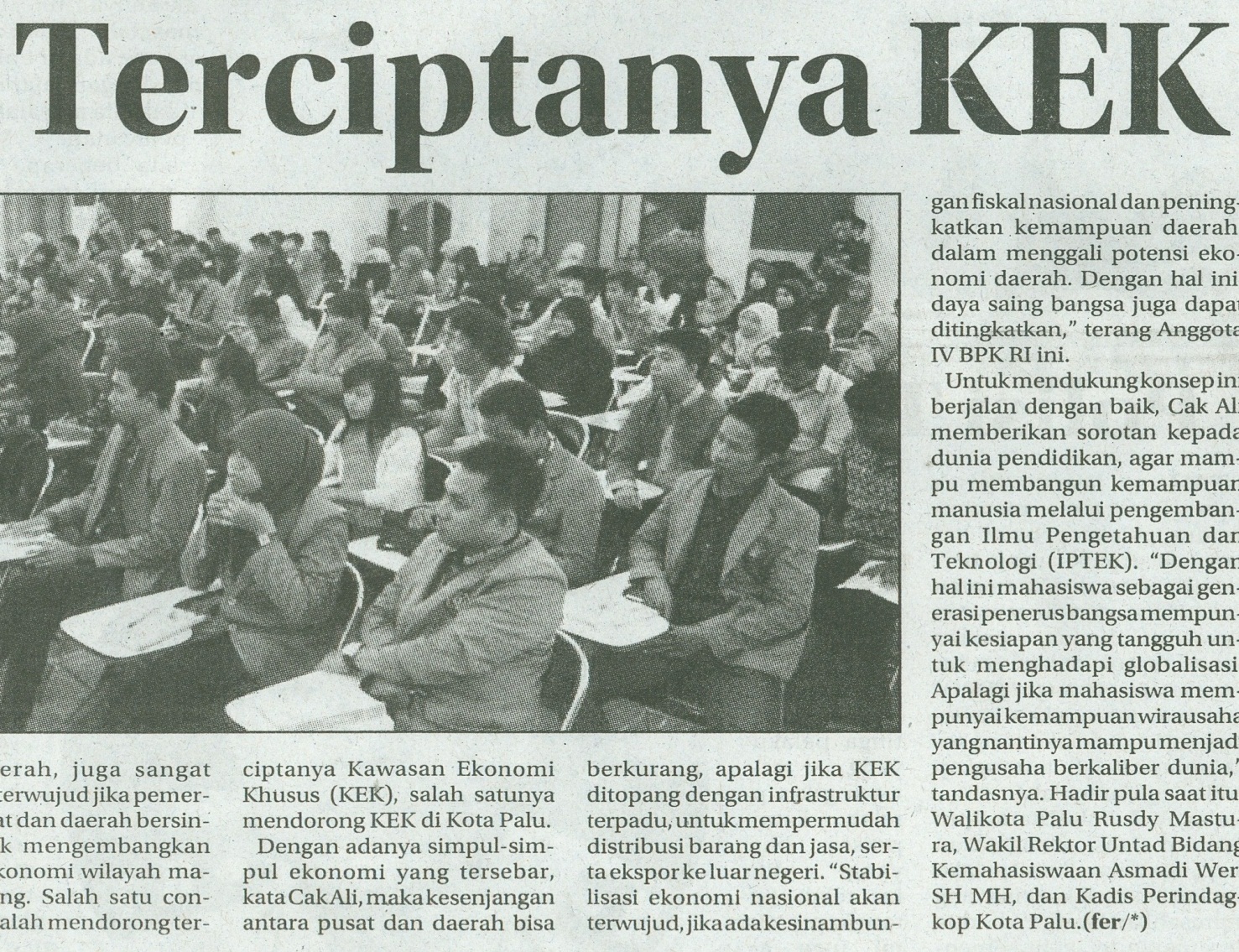 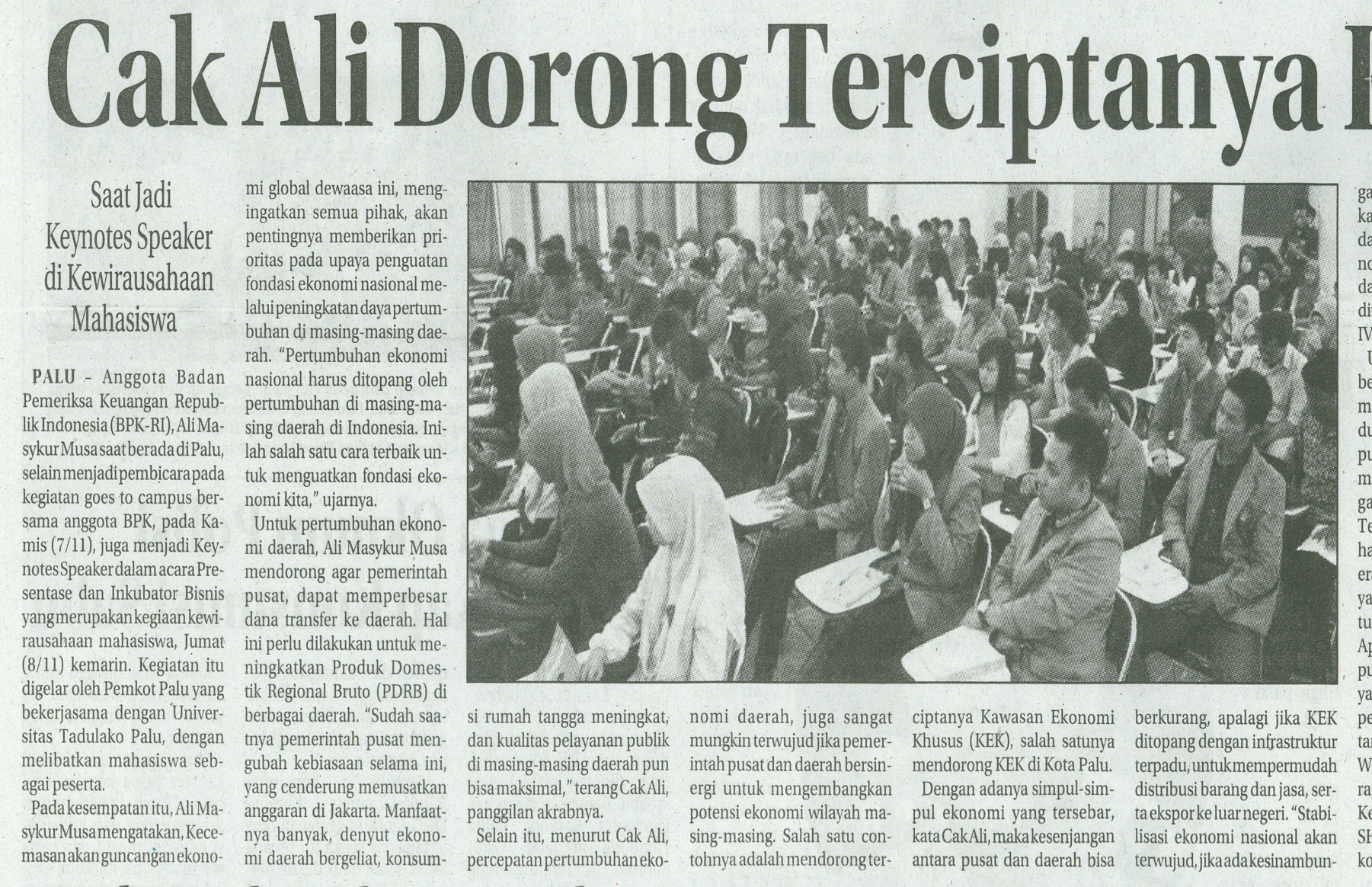 Harian	:Radar SultengHari, tanggal:Sabtu, 09 November 2013Keterangan:Hal. 22 Kolom 1-9 Entitas:BPK